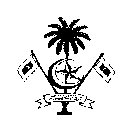 އެނެކްސް 2 ބީލަން ހުށަހަޅާ ފަރާތުން ހުށަހަޅަންޖެހޭ ލިޔުންތައް އަދި ޗެކްލިސްޓްމި ޗެކްލިސްޓް ފުރިހަމަ ކޮށް ބީލަމާއިއެކު ހުށަހަޅަންވާނެއެވެ.#ޗެކް ލިސްޓް×1މަސައްކަތުގެ އަގާއި ޖީ.އެސް.ޓީގެ އަގު ވަކިން2އަމިއްލަ ފަރުދުންގެ ވިޔަފާރި ރަޖިސްޓްރީ ކޮޕީ / ކުންފުންޏެއްނަމަ ކުންފުނީގެ ރަޖިސްޓްރީ ކޮޕީ3ޖީ.އެސް.ޓީއަށް ރަޖިސްޓްރީކޮށްފައިވާނަމަ ޖީ.އެސް.ޓީ ރެޖިސްޓްރޭޝަންގެ ކޮޕީ / ބީ.ޕީ.ޓީ ސެޓްފިކެޓް4ކޯޓޭޝަން ވެލިޑިޓީ މުއްދަތު – 90 ދުވަސް5ޓެކްސް ކްލިއަރެންސް ރިޕޯޓް  (6 މަސް ހަމަނުވާ)6ކުންފުންޏެއްނަމަ ކުންފުނީގެ ޕްރޮފައިލް7ބީލަންތައް ސިޓީއުރައެއްގައި ބަންދުކުރެވިފައި ހުރުން8އެނެކްސް 1 ގައިވާ، ހުށަހަޅާ ފަރާތުގެ މަޢުލޫމާތު ފޯމް9އެނެކްސް 2 ގައިވާ ބީލަން ހުށަހަޅާ ފަރާތުން ހުށަހަޅަންޖެހޭ ލިޔުންތައް އަދި ޗެކްލިސްޓް10އެނެކްސް 3 ގައިވާ، ބީލަން ހުށަހަޅާ ކަރުދާސް11އެނެކްސް 4 ގައިވާ، ބީލަން ހުށަހަޅާ ފަރާތުގެ ޕްރޮފައިލް 12އެނެކްސް 5 ގައިވާ، ތަޖުރިބާގެ ލިޔުންތައް